From time-to-time classes may have the opportunity to watch movies. The movies that are viewed are for educational, for fun/reward or for extracurricular purposes. Some may be rated PG (Parental Guidance Advised). Please indicate below if you do or do not give your child permission to watch movies (rated G or PG) at school. This consent is valid for the current school year only.Student Name:	 	     					School Year:		     				 I Permit the Student named above to watch movies rated G or PG I Do Not Permit the Student named above to watch movies rated G or PG requesting the student be removed from the classroom for any part of the Movie or subsequent discussionsName of Parent/Guardian:		     						Signature of Parent/Guardian:	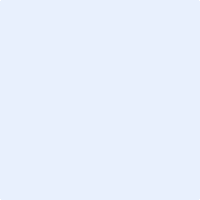 Date:					     						The information on this form is being collected pursuant to the Education Act and the Freedom of Information and Protection of Privacy Act. Questions concerning its collection or use can be directed to Rocky View Schools FOIP Coordinator, the Associate Superintendent of Business and Operations, by calling 403.945.4000 or by e-mail (busops@rockyview.ab.ca). This information will be retained in accordance with Rocky View Schools procedures for student birth year plus 28 years.Reference: A190 – CopyrightAP205 – Teaching About Controversial Issues